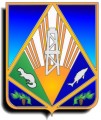 Комитет экономической политики администрации Ханты-Мансийского районаМЕТОДИЧЕСКОЕ ПОСОБИЕ Комплектация  аптечек для оказания первой помощи работникам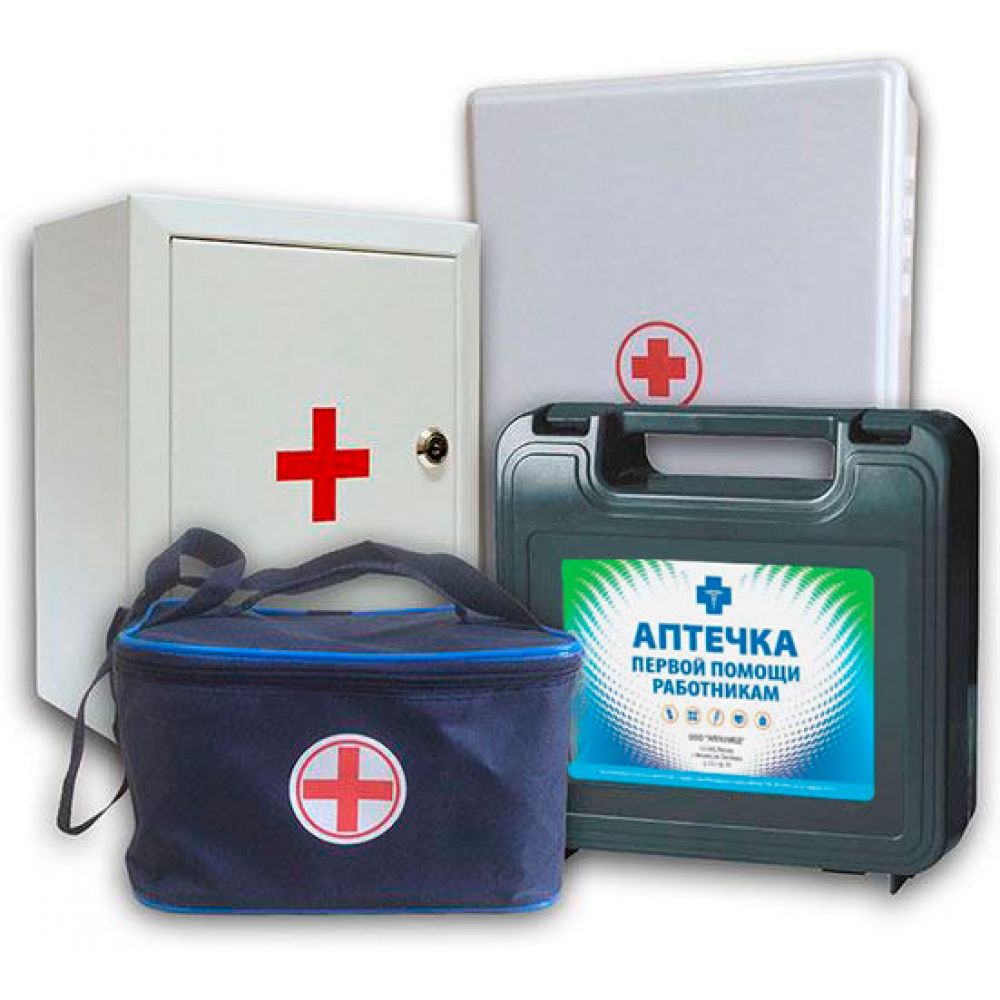 г. Ханты-Мансийск 2021       Первая медицинская помощь работникам, пострадавшим на производстве – это один из основных элементов охраны труда в любой организации.   Статья 223 Трудового кодекса РФ предусматривает обязанность каждого работодателя обеспечить санитарно-бытовое и лечебно-профилактическое обслуживание работников в соответствии с требованиями охраны труда. Очевидно, что медицинская аптечка совершенно необходима для выполнения этих функций.      Наличие аптечки обязательно во всех без исключения организациях, независимо от формы собственности, вида деятельности, а также того, связана их деятельность с вредными производственными факторами или нет.             С 01 сентября 2021 года вступил в силу приказ Министерства здравоохранения Российской Федерации от 15.12.2020 года № 1331н «Об утверждении требований к комплектации медицинскими изделиями аптечки для оказаний первой помощи работникам».       Руководитель организации приказом назначает сотрудника, ответственного за приобретение и хранение аптечки для оказание первой помощи работникам. Такие функции можно возложить на сотрудника, который прошел обучение по оказанию первой помощи пострадавшим на производстве.      Ответственному за аптечку необходимо своевременно пополнять её содержимое по мере использования или истечения сроков годностиАптечка для оказания первой помощи работникам комплектуется следующими медицинскими изделиями:В состав аптечки также включаются следующие прочие средства:      Срок действия аптечки зависит от срока годности медицинских изделий в ее составе.       Аптечки  для оказания первой помощи работникам, произведенные (укомплектованные) до 1 сентября 2021 года, подлежат применению в течение срока их годности, но не позднее 31 августа 2025 года.      По истечении сроков годности медицинские изделия и прочие средства, которыми укомплектована аптечка, подлежат списанию и уничтожению (утилизации) в соответствии с законодательством Российской Федерации.      В случае использования или списания и уничтожения (утилизации) медицинских изделий и прочих средств, аптечку необходимо пополнить.      Не допускается использование медицинских изделий, которыми укомплектована аптечка, в случае нарушения их стерильности.      Не допускается использование, в том числе повторное, медицинских изделий, которыми укомплектована аптечка, загрязненных кровью и (или) другими биологическими жидкостями.      Футляр или сумка аптечки может быть носимым и (или) фиксирующимся на стену.      Для хранения аптечек необходимо организовать санитарные посты (статья 223 Трудового кодекса Российской Федерации).      На стенах и дверях помещений, где расположены аптечки, нужно разместить знак аптечки первой помощи – белый крест на зеленом фоне (таблица Л2 ГОСТ 12.4.026-2015).     Включать лекарственные препараты в состав аптечки для оказания первой помощи запрещено. Работодатель может понести административную ответственность (статья 5.27 КоАП).     Использовать лекарственные средства можно лишь в том случае, если у предприятия есть  лицензия на медицинскую деятельность.     Оказывать первую медицинскую помощь может человек, имеющий медицинское образование. Если случился инцидент на рабочем месте, нужно срочно вызвать специалистов, а пострадавшему обеспечить покой.      В состав аптечек для оказания первой помощи не входят лекарственные средства, поэтому к их утилизации особых требований не предъявляется. Все содержимое аптечек можно утилизировать как  твердые бытовые отходы (Закон от 24.06.1998 № 89-ФЗ).     За отсутствие аптечки первой помощи предусмотрена административная ответственность. Она наступает в соответствии с частью 1 статьи 5.27 Кодекса об административных правонарушениях и предусматривает наложение следующих штрафов:  - на должностных лиц – от 1 000 до 5 000 руб.;   -на лиц осуществляющих предпринимательскую деятельность без образования юридического лица, – от 1 000 до 5 000 руб.;  - на юридических лиц – от 30 000 до 50 000 руб.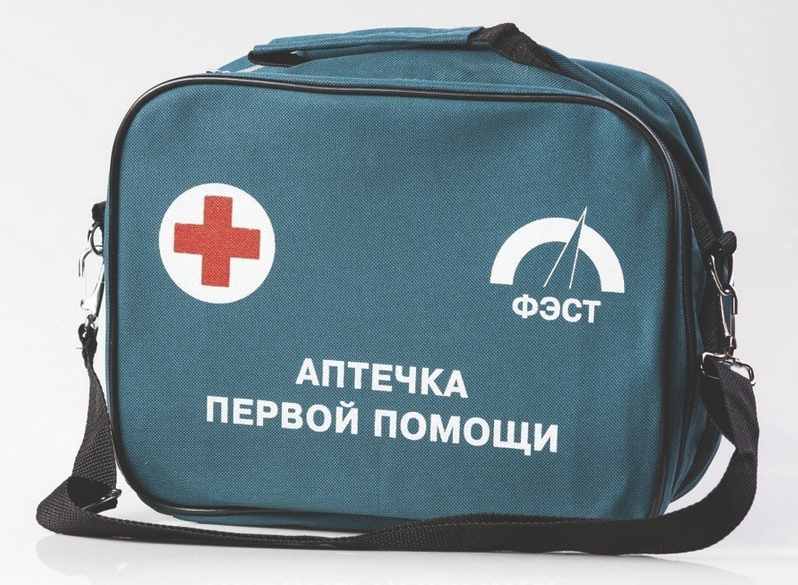 № п/пКод вида номенклатурной классификации медицинских изделийНаименование вида медицинского изделия в соответствии с номенклатурной классификацией медицинских изделийНаименование медицинского изделияТребуемое количество, (не менее)1.182450Маска хирургическая, одноразового использованияМаска медицинская нестерильная одноразовая10 шт.1.367580Маска лицевая для защиты дыхательных путей, одноразового использованияМаска медицинская нестерильная одноразовая10 шт.2.122540Перчатки смотровые/процедурные из латекса гевеи, неопудренные, нестерильныеПерчатки медицинские нестерильные, размером не менее M2 пары2.122560Перчатки смотровые/процедурные из латекса гевеи, опудренныеПерчатки медицинские нестерильные, размером не менее M2 пары2.139350Перчатки смотровые/процедурные из полихлоропрена, неопудренныеПерчатки медицинские нестерильные, размером не менее M2 пары2.139360Перчатки смотровые/процедурные из полихлоропрена, опудренныеПерчатки медицинские нестерильные, размером не менее M2 пары2.185830Перчатки смотровые/процедурные нитриловые, неопудренные, нестерильныеПерчатки медицинские нестерильные, размером не менее M2 пары2.185850Перчатки смотровые/процедурные нитриловые, опудренныеПерчатки медицинские нестерильные, размером не менее M2 пары2.205280Перчатки смотровые/процедурные виниловые, неопудренныеПерчатки медицинские нестерильные, размером не менее M2 пары205290Перчатки смотровые/процедурные виниловые, опудренныеПерчатки медицинские нестерильные, размером не менее M2 пары298450Перчатки смотровые/процедурные из гваюлового латекса, неопудренныеПерчатки медицинские нестерильные, размером не менее M2 пары320790Перчатки смотровые/процедурные нитриловые, неопудренные, антибактериальныеПерчатки медицинские нестерильные, размером не менее M2 пары321530Перчатки смотровые/процедурные полиизопреновые, неопудренныеПерчатки медицинские нестерильные, размером не менее M2 пары3.327410Маска для сердечно-легочной реанимации, одноразового использованияУстройство для проведения искусственного дыхания "Рот-Устройство-Рот"1 шт.4.210370Жгут на верхнюю/нижнюю конечность, многоразового использованияЖгут кровоостанавливающий для остановки артериального кровотечения1 шт.4.210380Жгут на верхнюю/нижнюю конечность, одноразового использованияЖгут кровоостанавливающий для остановки артериального кровотечения1 шт.5.150130Рулон марлевый тканый, нестерильныйБинт марлевый медицинский размером не менее 5 м x 10 см4 шт.5.150140Бинт марлевый тканый, стерильныйБинт марлевый медицинский размером не менее 5 м x 10 см4 шт.6.150130Рулон марлевый тканый, нестерильныйБинт марлевый медицинский размером не менее 7 м x 14 см4 шт.6.150140Бинт марлевый тканый, стерильныйБинт марлевый медицинский размером не менее 7 м x 14 см4 шт.7.223580Салфетка марлевая тканая, стерильнаяСалфетки марлевые медицинские стерильные размером не менее 16 x 14 см N 102 уп.8.136010Лейкопластырь кожный стандартныйЛейкопластырь фиксирующий рулонный размером не менее 2 x 500 см1 шт.8.122900Лейкопластырь кожный гипоаллергенныйЛейкопластырь фиксирующий рулонный размером не менее 2 x 500 см1 шт.8.141730Лейкопластырь кожный силиконовыйЛейкопластырь фиксирующий рулонный размером не менее 2 x 500 см1 шт.8.269230Лейкопластырь кожный водонепроницаемыйЛейкопластырь фиксирующий рулонный размером не менее 2 x 500 см1 шт.9.142270Лейкопластырь для поверхностных ран антибактериальныйЛейкопластырь бактерицидный размером не менее 1,9 x 7,2 см10 шт.10.142270Лейкопластырь для поверхностных ран антибактериальныйЛейкопластырь бактерицидный размером не менее 4 x 10 см2 шт.11.293880Одеяло спасательноеПокрывало спасательное изотермическое размером не менее 160 x 210 см2 шт.12.260590Ножницы хирургические общего назначения, многоразового использованияНожницы для разрезания повязок1 шт.12.116910Ножницы для перевязочного материала, многоразового использованияНожницы для разрезания повязок1 шт.12.103290Ножницы для разрезания тонкой гипсовой повязкиНожницы для разрезания повязок1 шт.12.151740Ножницы диссекционныеНожницы для разрезания повязок1 шт.№ п/пНаименованиеТребуемое количество, (не менее)1.Инструкция по оказанию первой помощи с применением аптечки для оказания первой помощи работникам1 шт.2.Футляр1 шт.2.Сумка1 шт.